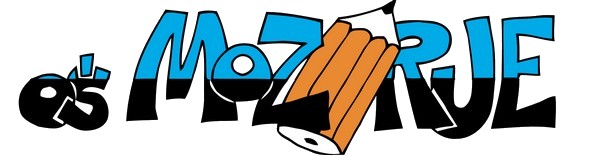 POŠ Šmihel                Šolsko leto: 2018/193. RAZRED3 veliki črtasti zvezki, 60-listni (SLO, SPO, ANG)1 veliki črtasti zvezek, 40-listni (bralna značka)1 zvezek A4 karo, 1 x 1 cm (MAT)1 mali črtasti zvezek, (beležka)1 veliki lepopisni zvezek TAKO LAHKO, s črtami na obeh straneh (SLO)flomastri, barvicenalivno perolepilo (tekoče in v stiku)šilček s posodico, radirkaotroške škarje3 svinčniki HBšablona NOMA z liki (risalni blokvoščenkevodene barvice, lončekčopiči različnih debelinkolaž papir (A4, 20-listni)šolski copati z gumijastim podplatom3 vrečke iz blagašportna oblačila (kratke hlače, majica)manjši nahrbtnik za športne dneve in druge aktivnostišolska torba.	Učbenike si učenci brezplačno izposodijo iz učbeniškega sklada.UČBENIKIAvtor-jiEAN kodazaložbaLILI IN BINE 3beriloM. Kordigel Aberšek3867ROKUSKLETTLILI IN BINE 3učbenik za slovenščinoM. Kramarič et al.2761ROKUSKLETTDELOVNI ZVEZKI1. Samostojni delovni zvezek za matematiko v 3. razreduM. Rajšp,J. Žic5670ROKUSKLETTSamostojni delovnizvezek za okolje v 3. razreduN. Grošelj,M. Ribič5687ROKUSKLETTOSTALE POTREBŠČINEVSE POTREBŠČINE NAJ IMAJO UČENCI OZNAČENE IN PODPISANE!Šolske potrebščine prinesejo v šolo 2. šolski dan.